Фотографічні матеріали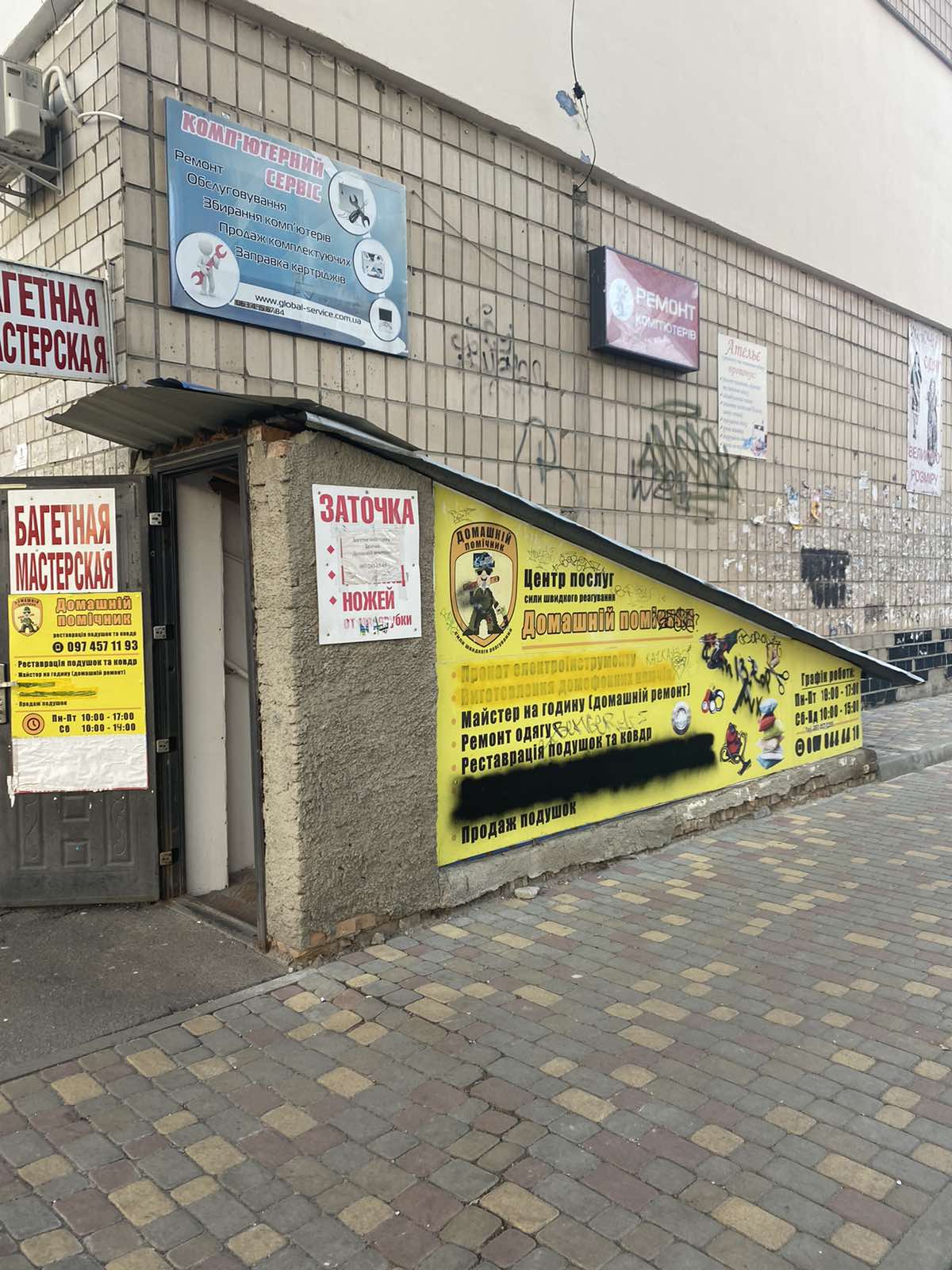 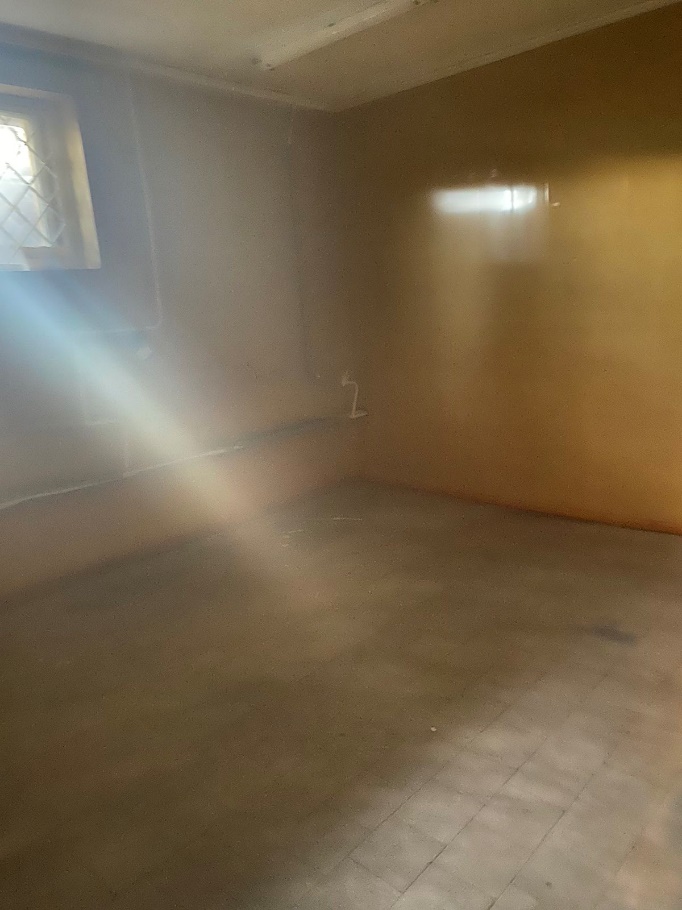 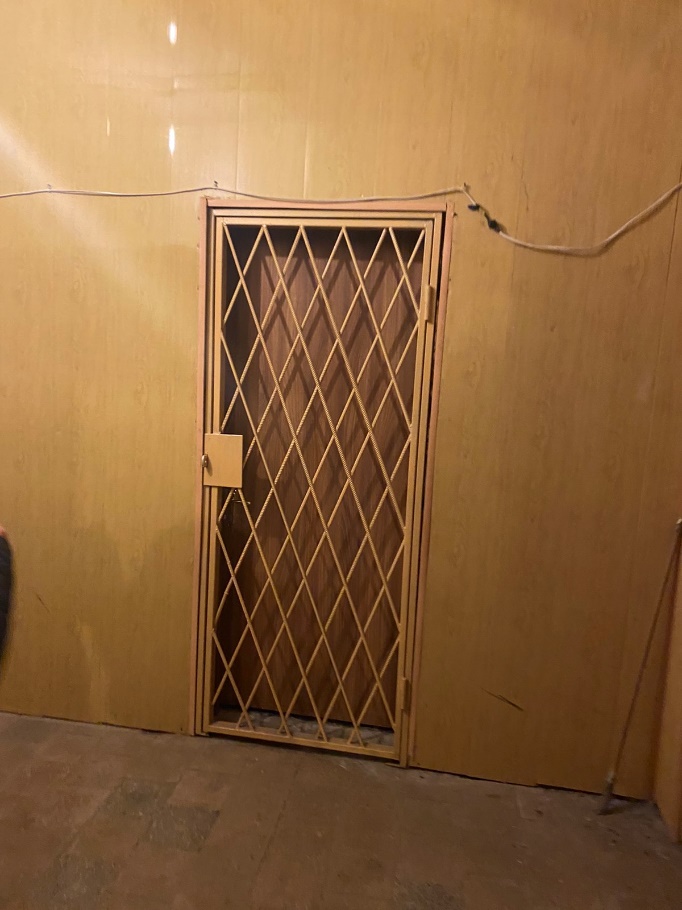 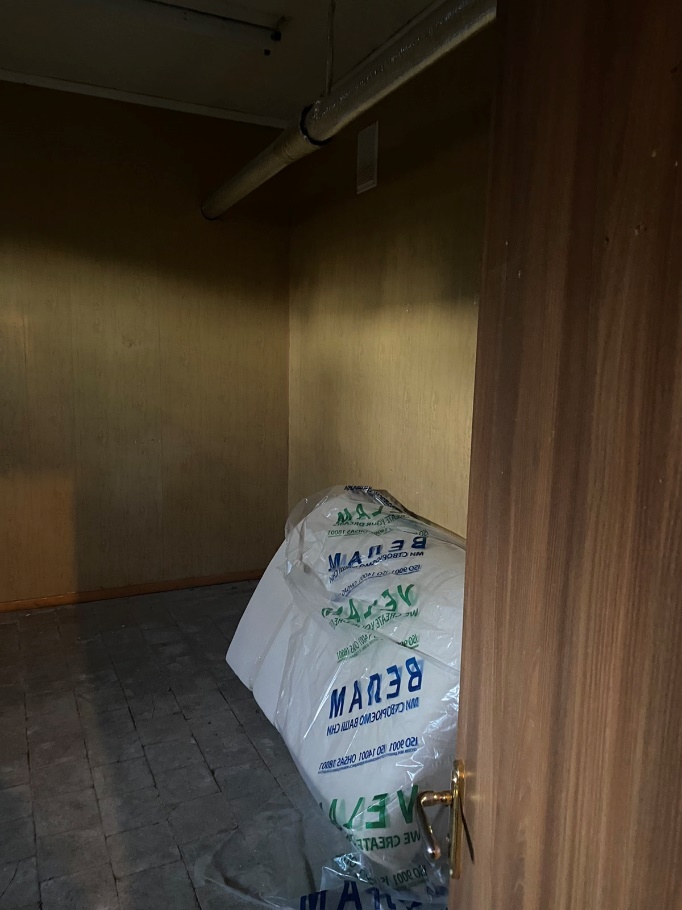 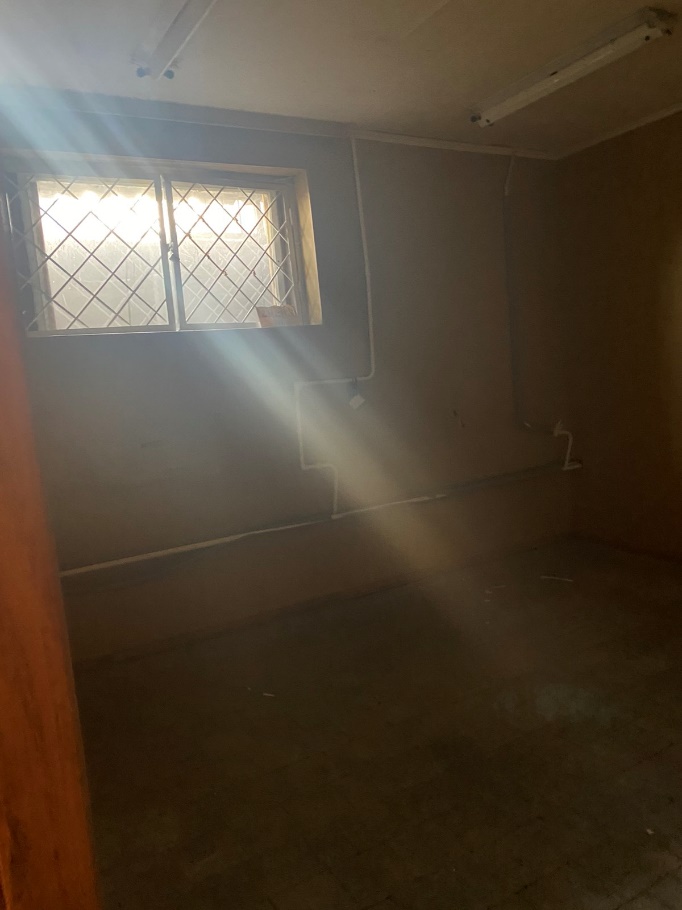 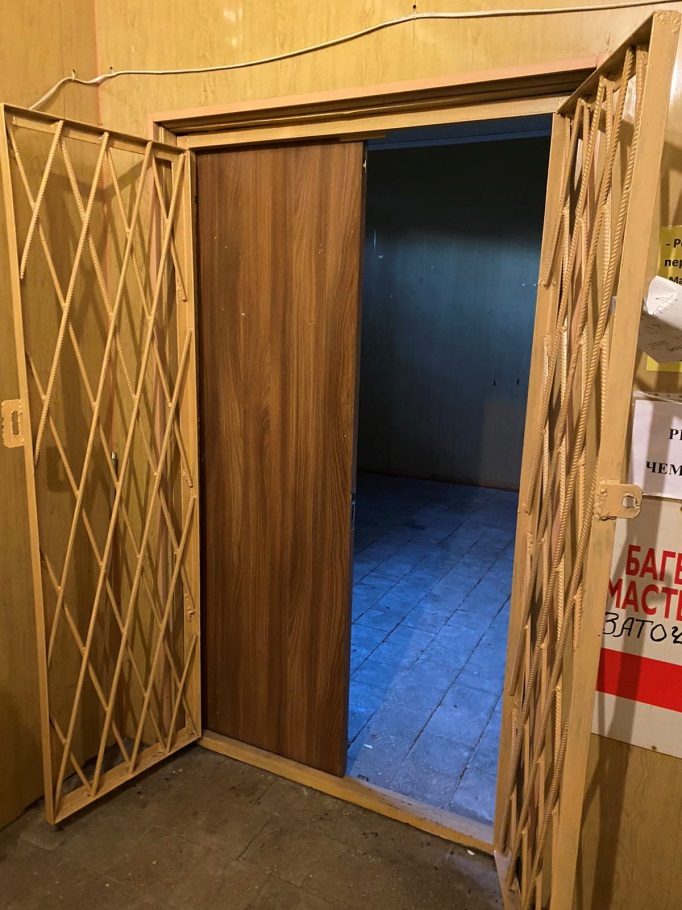 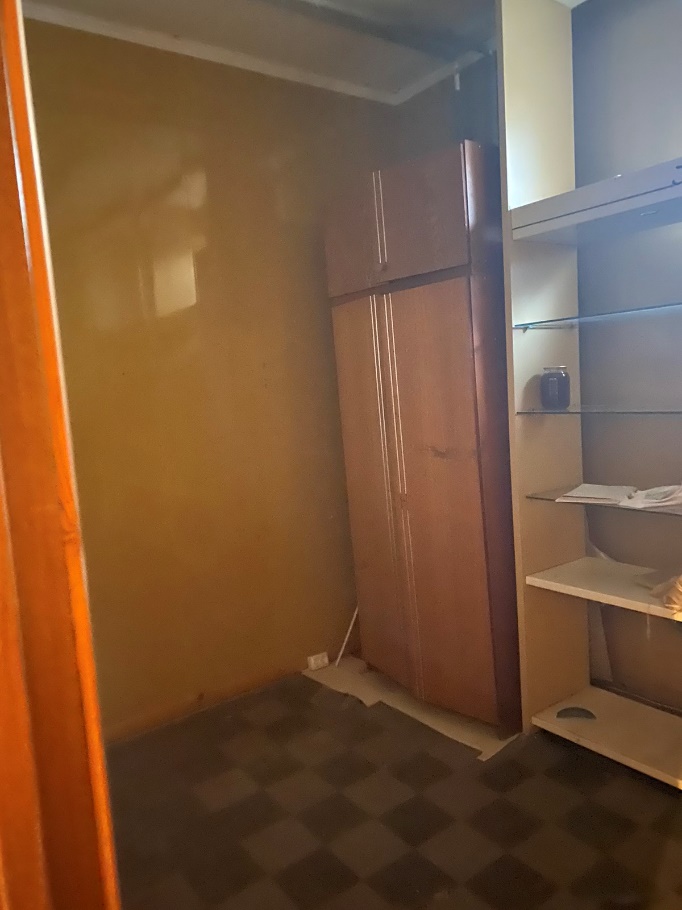 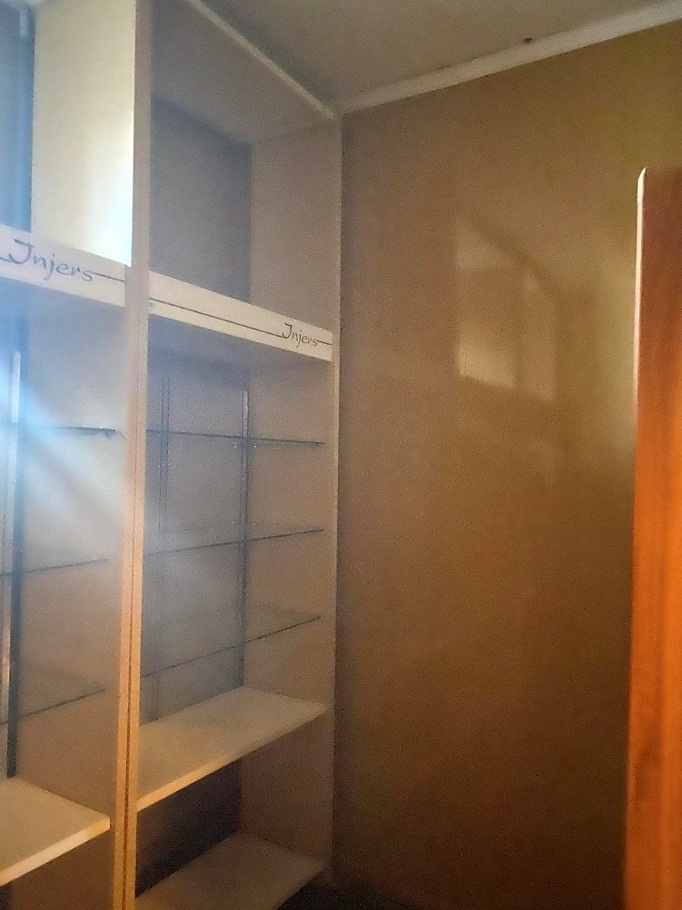 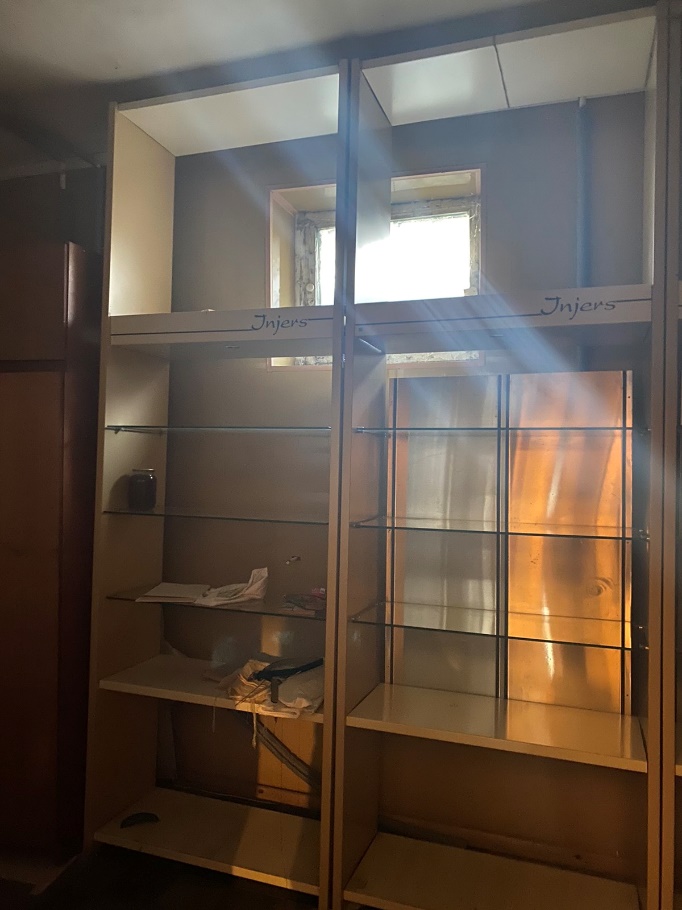 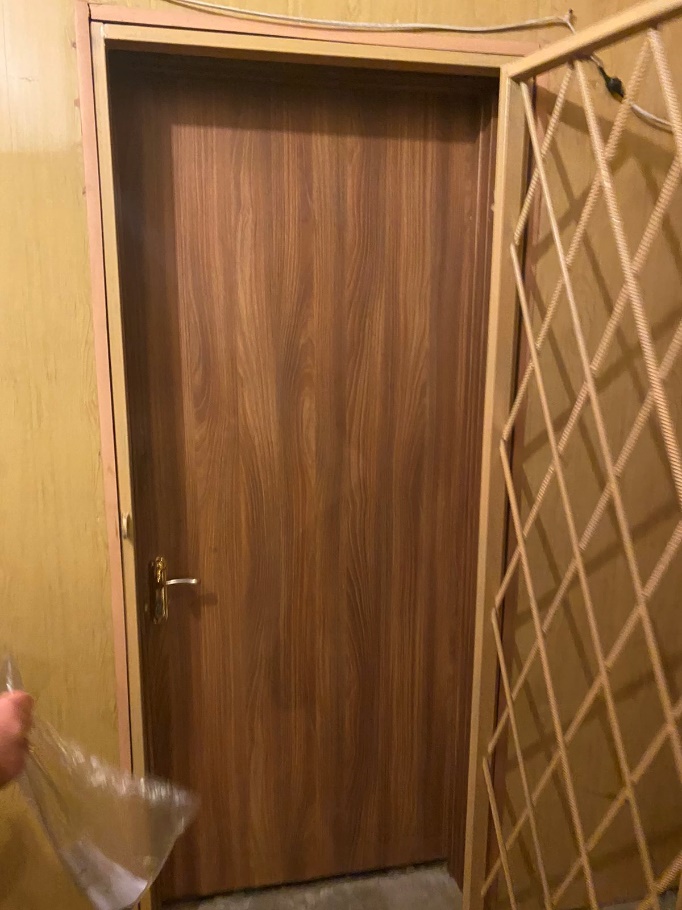 